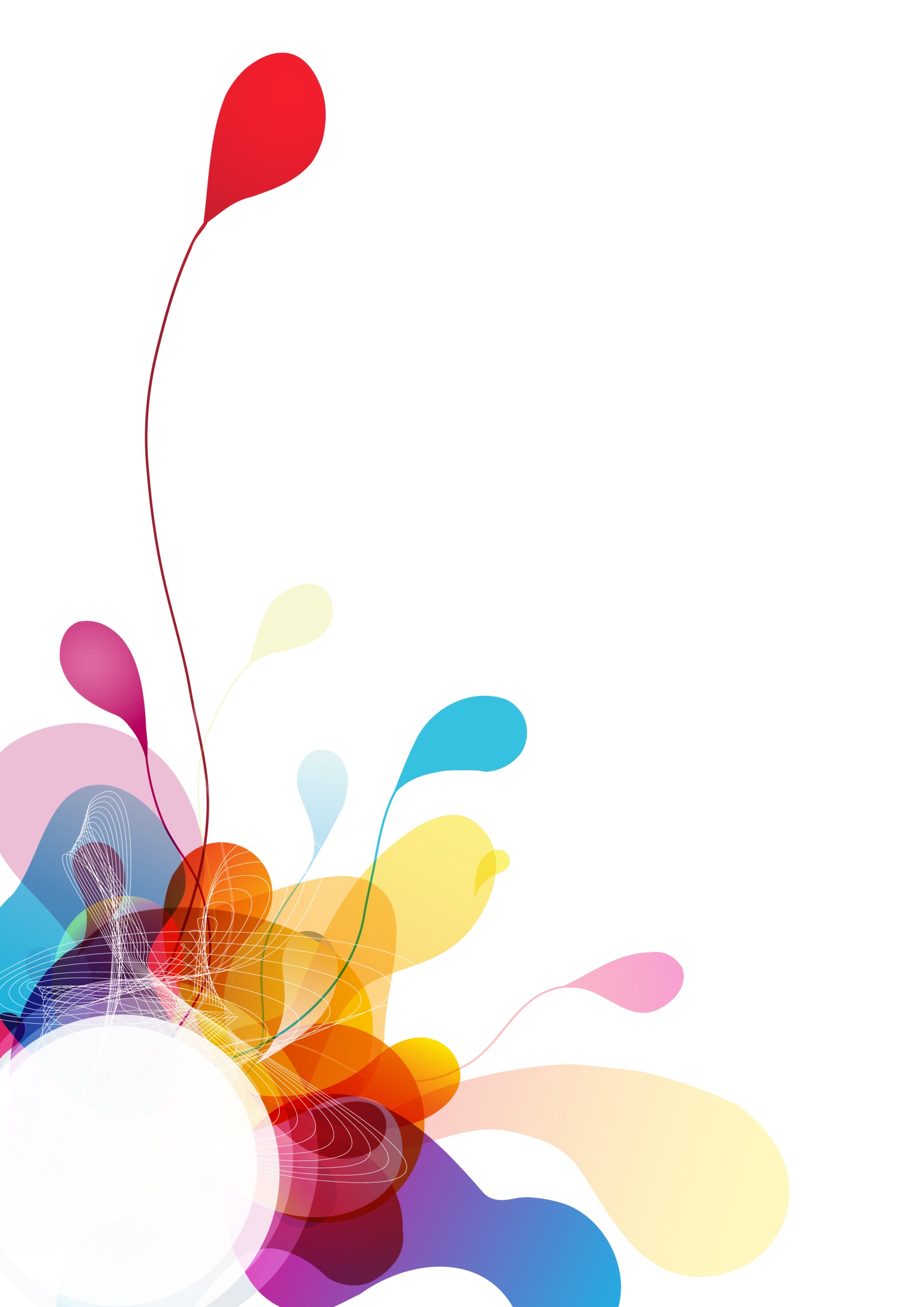 История происхождения куклы КолокольчикИсторики сходятся во мнении, что родиной куклы стала Валдайщина. Именно здесь привычные нам большие церковные колокола получили новый внешний вид, превратившись в маленький звенящий оберег Колокольчик.Колокольчики стали атрибутом добрых вестей, потому что ямщики, развозившие письма и посылки, цепляли их к повозке.Точное время появления оберега не установлено. Но многие специалисты уверены, что он зародился в Новгороде, когда был разбит вечевой колокол. По легенде он не просто разбился, а разлетелся на сотни маленьких колокольчиков, впоследствии ставших народным амулетом. Вслед за колокольчиками-оберегами появились куклы с таким названием и тем же смыслом.Эта кукла изготавливалась лишь с одной целью – привлечь позитив. Радость и смех появлялся в доме, отчего тот наполнялся счастьем.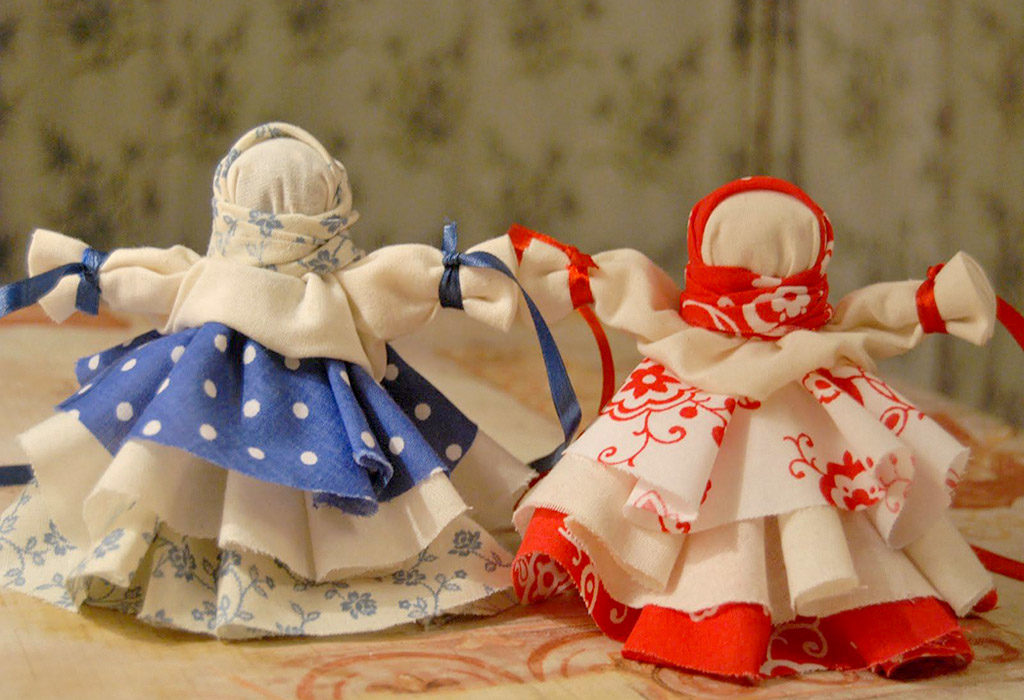 Характерные признаки Колокольчика и их значение:Эту куклу всегда было легко отличить от других. Вместо одной у нее целых три юбки. Такое количество было выбрано не случайно. Для славян число 3 было сакральным, ведь оно объединяет в себе три мира: Явь, Правь, Навь. Для человека эта гармония выражалась в здоровом теле, радостной душе и спокойном духе.Мотанка всегда была наряжена, как на праздник. Наряды из привлекающих внимание цветов с пестрыми узорами символизировали благополучие и счастье. Куклу нужно разодеть как можно более ярко, тогда она очень скоро притянет радость в ваш дом.В отличие от других славянских мотанок эта кукла могла издавать звук. Звук этот был чистый, звонкий, а исходил он от спрятанного внутри колокольчика. Звон предупреждал о том, что в дом кто-то вошел, очищал пространство, притягивал радость.Иногда на ляльку вешали дополнительные колокольчики маленького размера. Ими украшали руки фигурки, чтобы она словно бы звонила, призывая веселье и потехи.Еще одно значение куклы – получение радостных известий. Люди дарили друг другу такую игрушку-оберег, чтобы пожелать приятных новостей и радостных событий.Мастер класс по изготовлению куклы КолокольчикСделать куколку-предвестницу радости совсем не сложно. Если нет колокольчика, можно сделать просто куколку) Необходимые материалы:Нитки швейные красного цветаКусочек ваты для набивки головы (можно заменить обрезками ткани)Кусочек белой ткани для лица и рубашки (20*30 см)Цветная хлопчатобумажная ткань для юбок (Диаметр кругов 28, 25, 22 см) и косынки (треугольник со сторонами 20 см)Тесемочка или кружево для повойника (не обязательно)Ножницы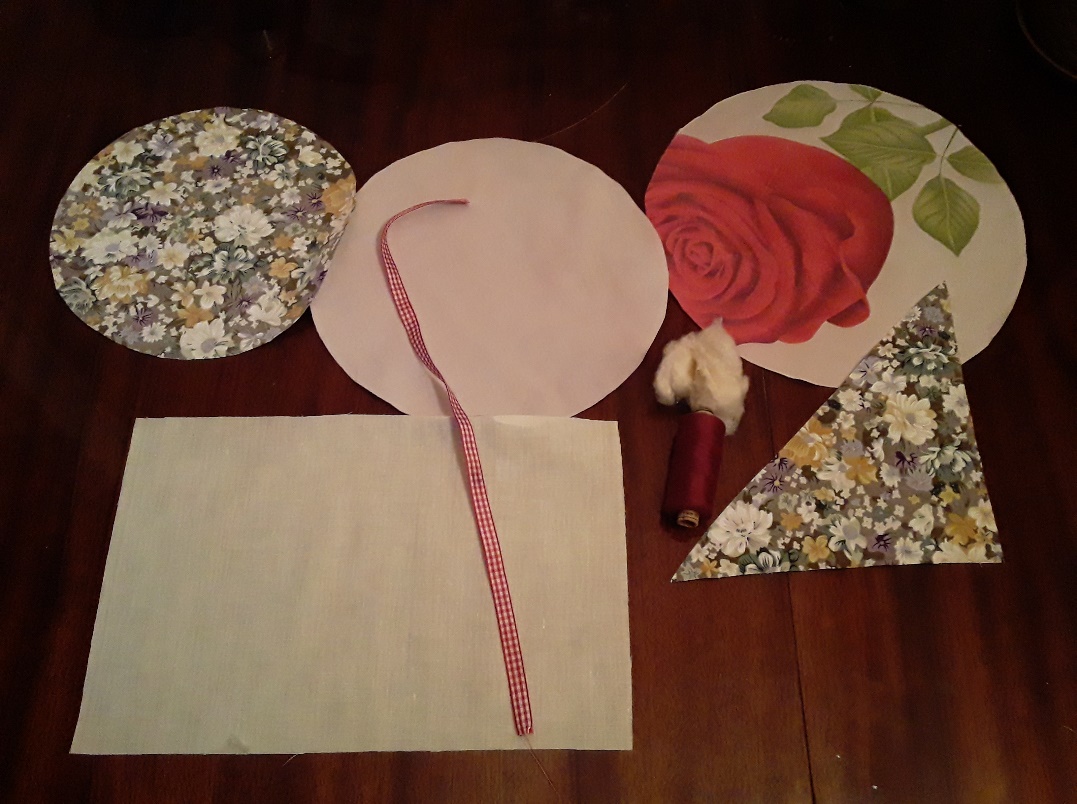 Для того, чтобы вырезать круги, я начертила циркулем шаблоны и обвела их на ткани мелом. Вместо мела можно использовать карандаш или фломастер.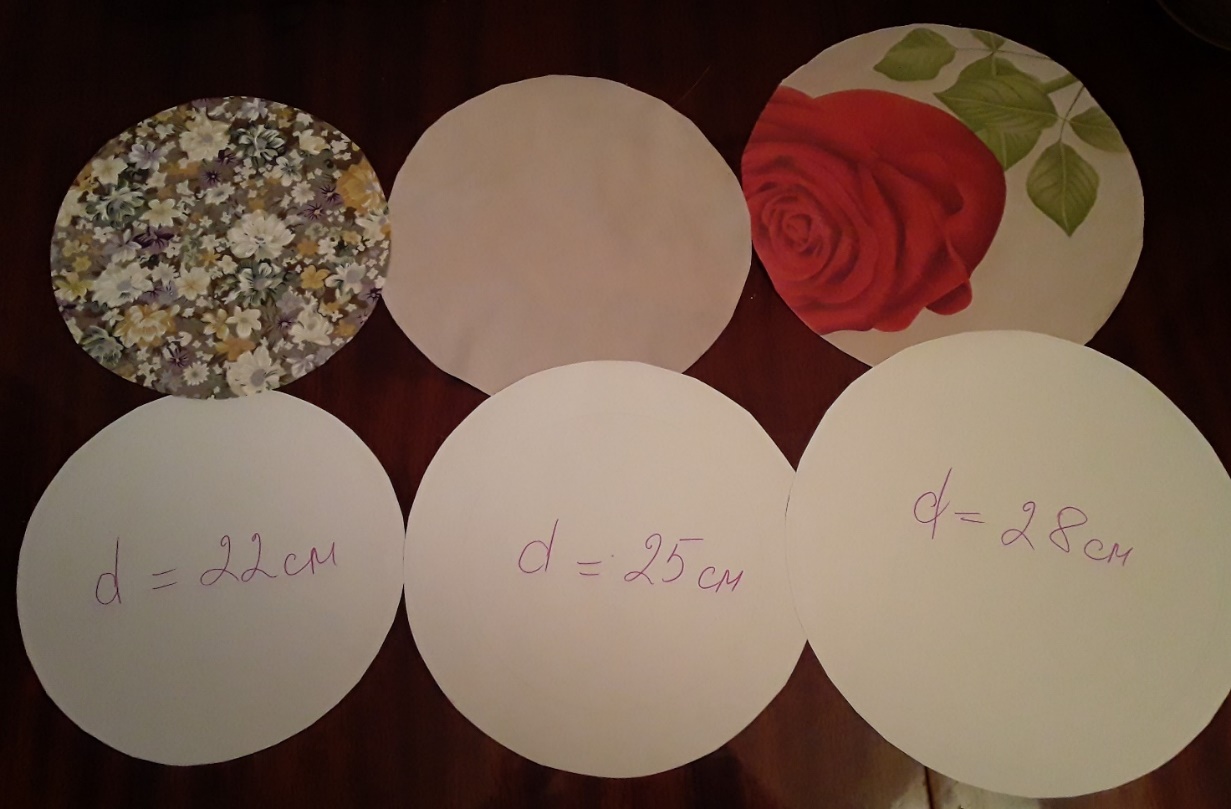 Берем круг самого большого диаметра. Для начала нужно найти центр. Для этого можно свернуть круг пополам, а затем еще пополам и прогладить пальцами сгибы. 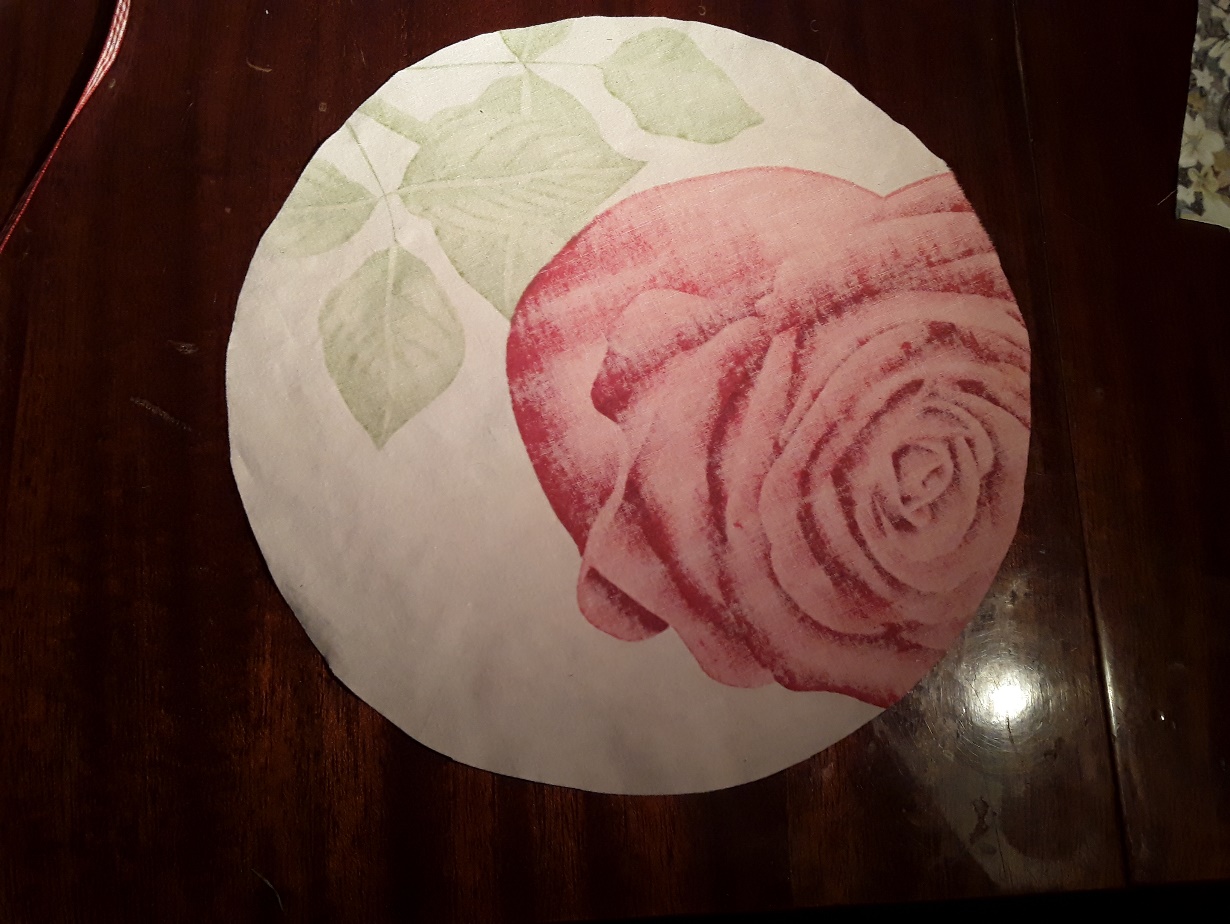 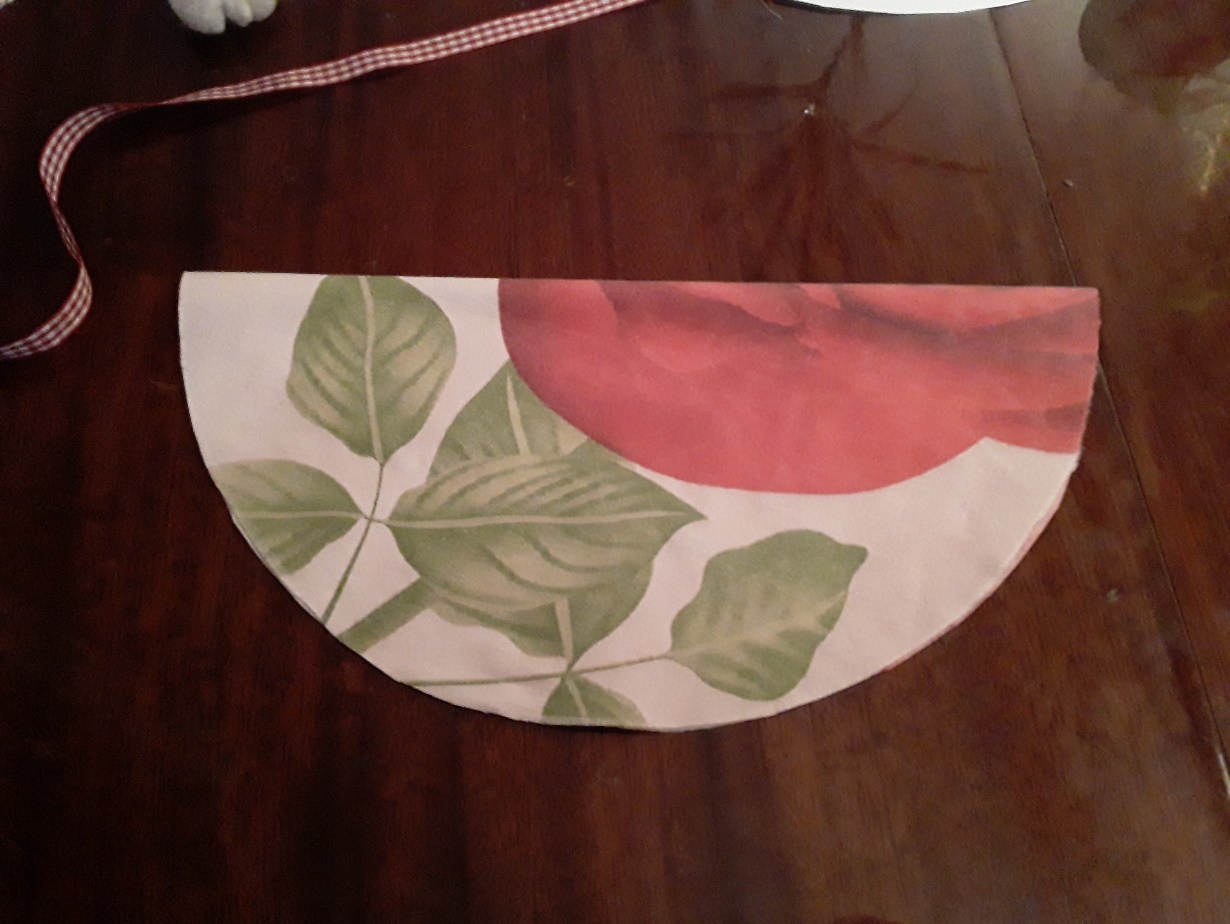 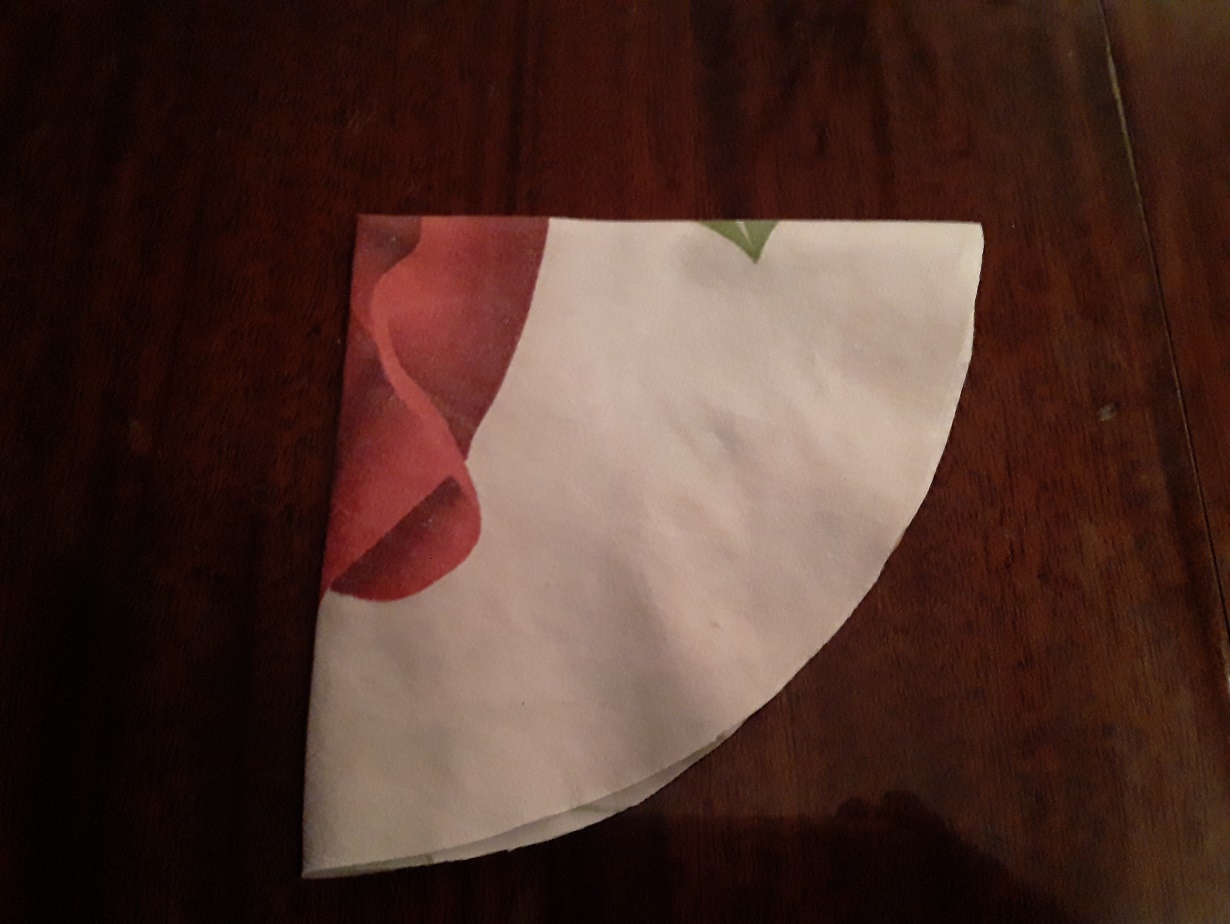 На ткани останутся полосы, на пересечении которых и будет находиться центр.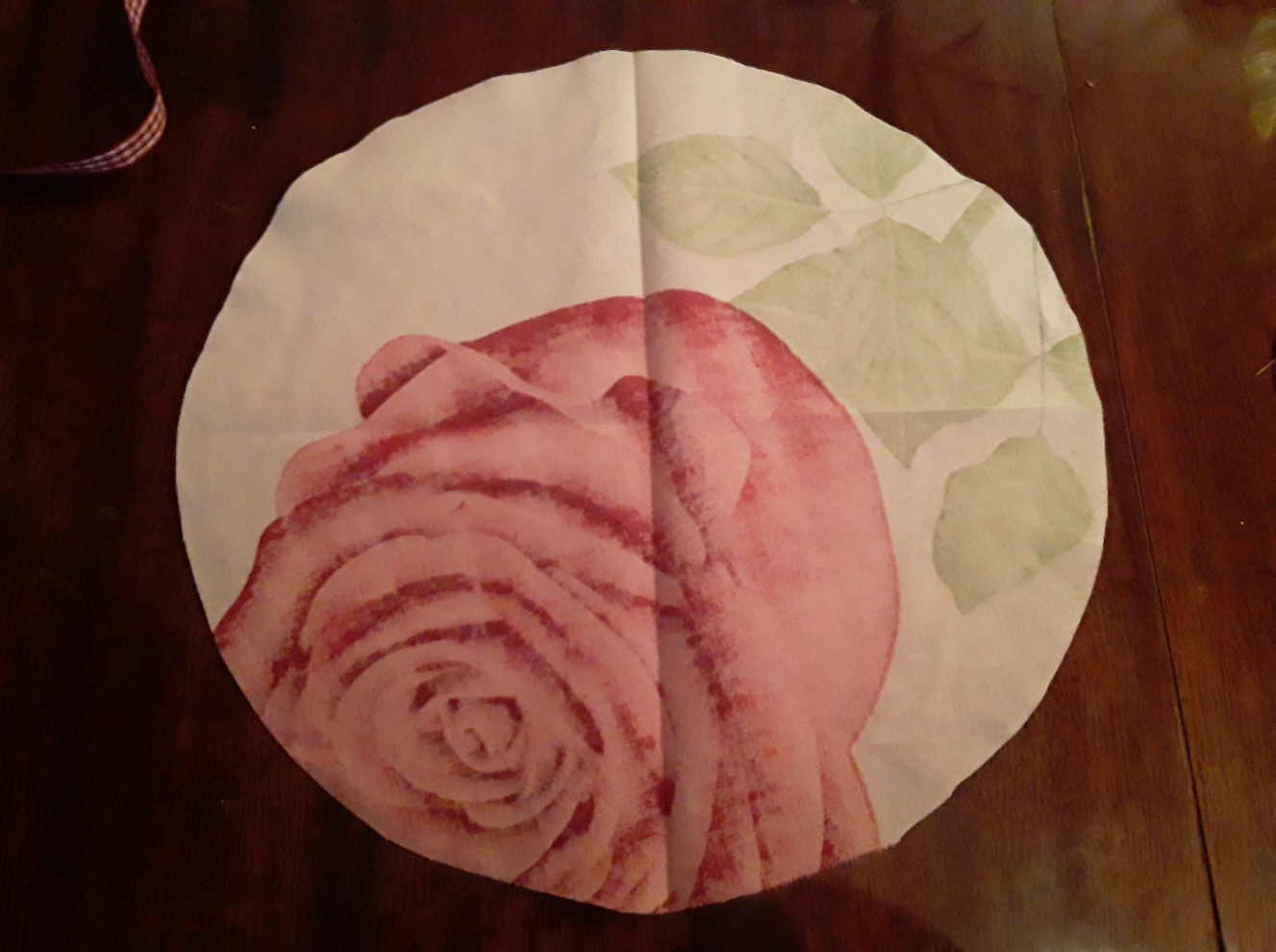 Кладем ткань лицевой стороной вниз. В центр кладем комочек ваты или обрезки ткани.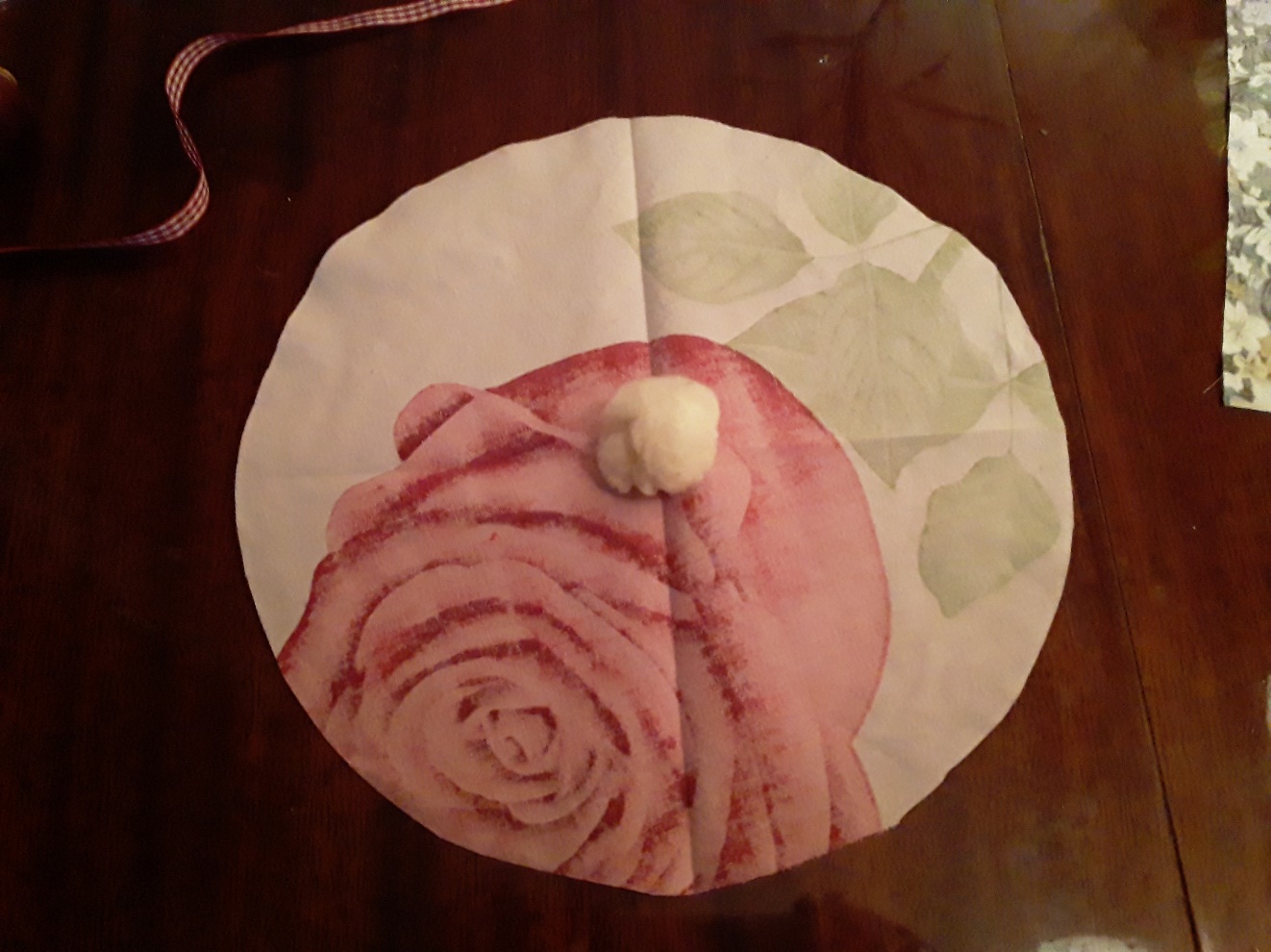 Заворачиваем шарик в ткань и собираем в «кулечек» максимально близко к набивке, обматываем нитками. Это будет шея нашей куколки.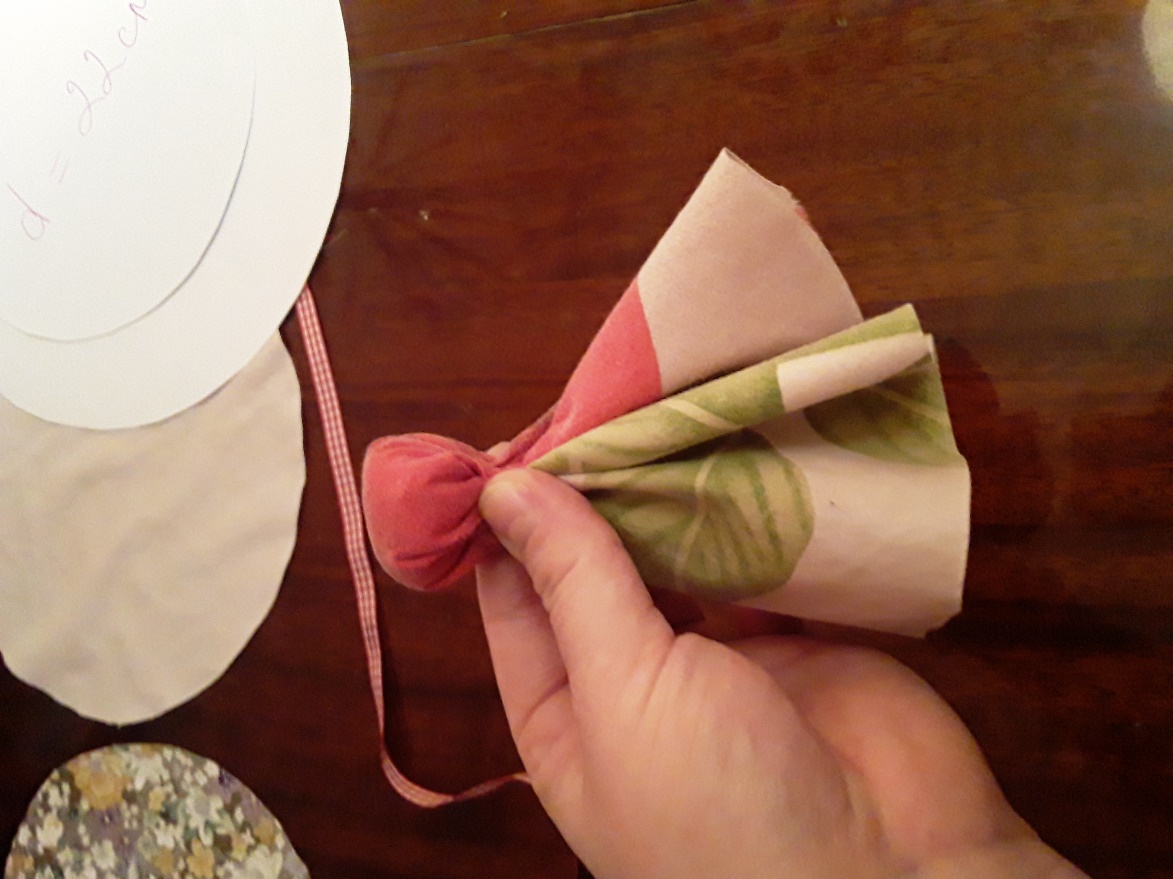 Расправляем складочки на юбке.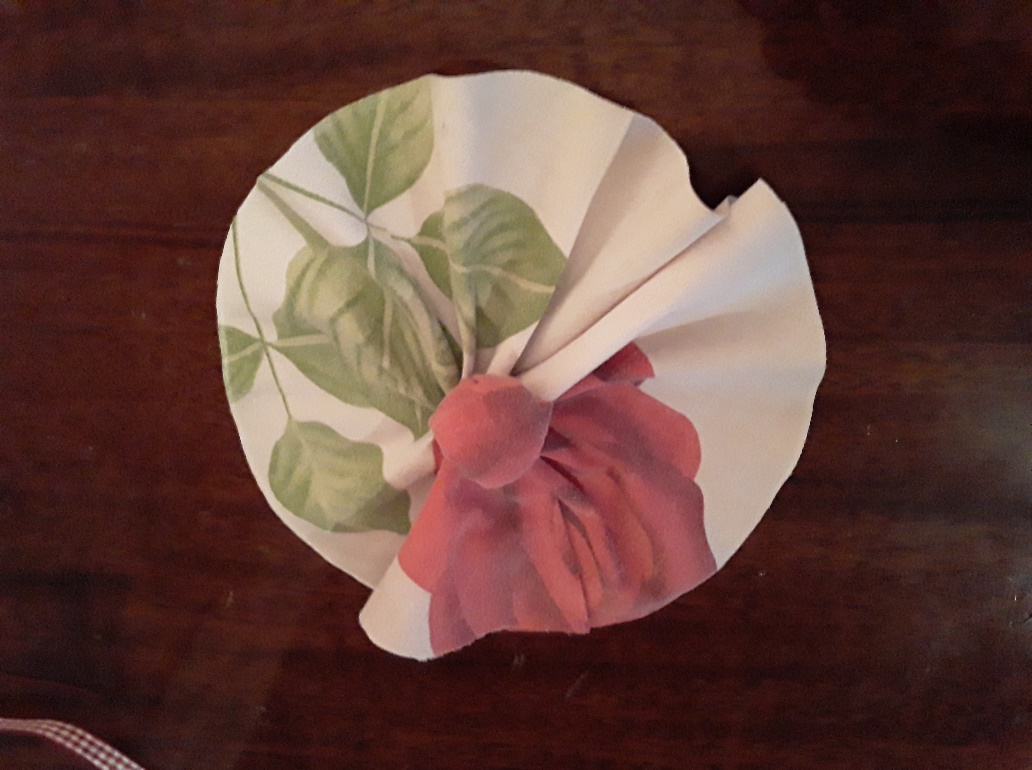 Берем средний по размеру круг диаметром 25 см. Находим центр. 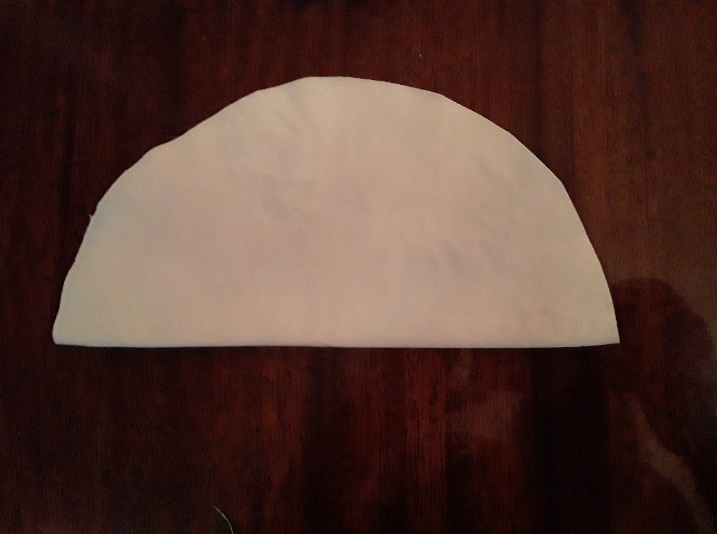 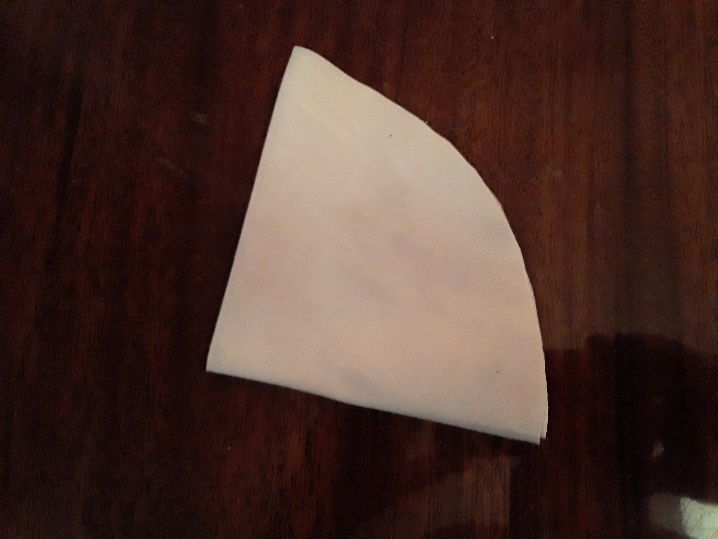 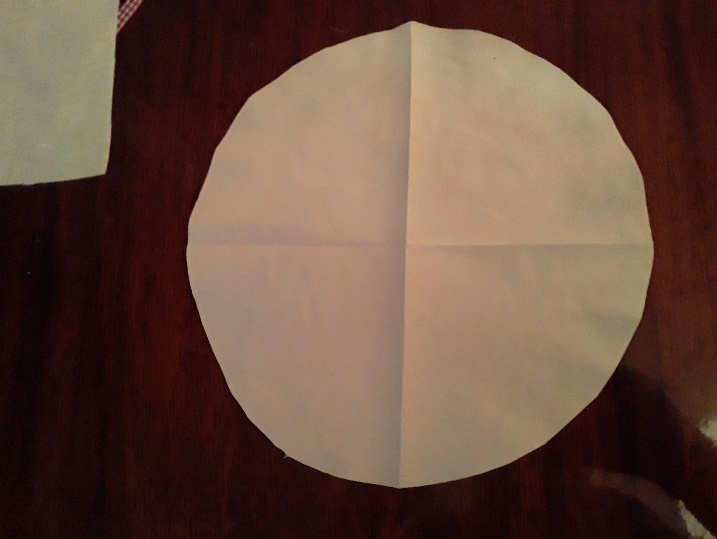 Центр круга накладываем на макушку куклы и собираем на уровне шеи. Перевязываем нитками.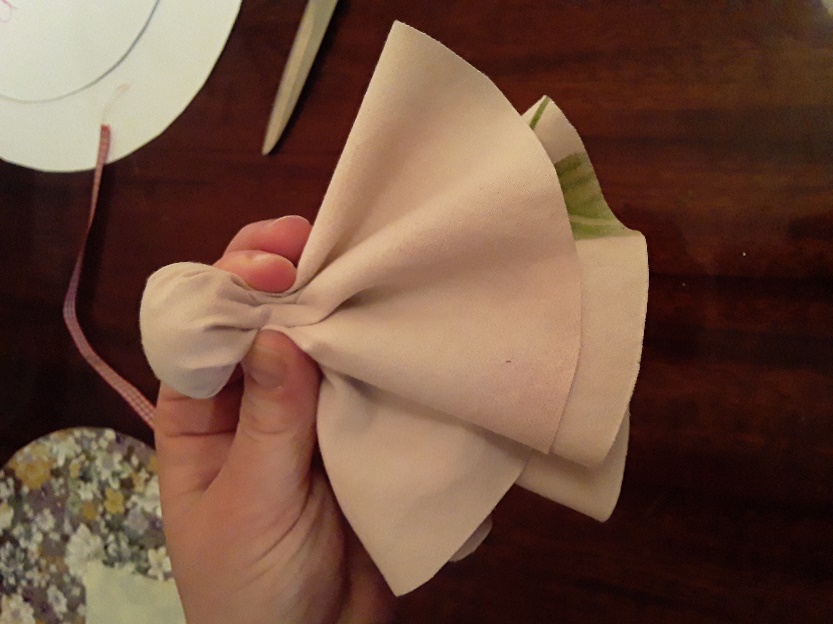 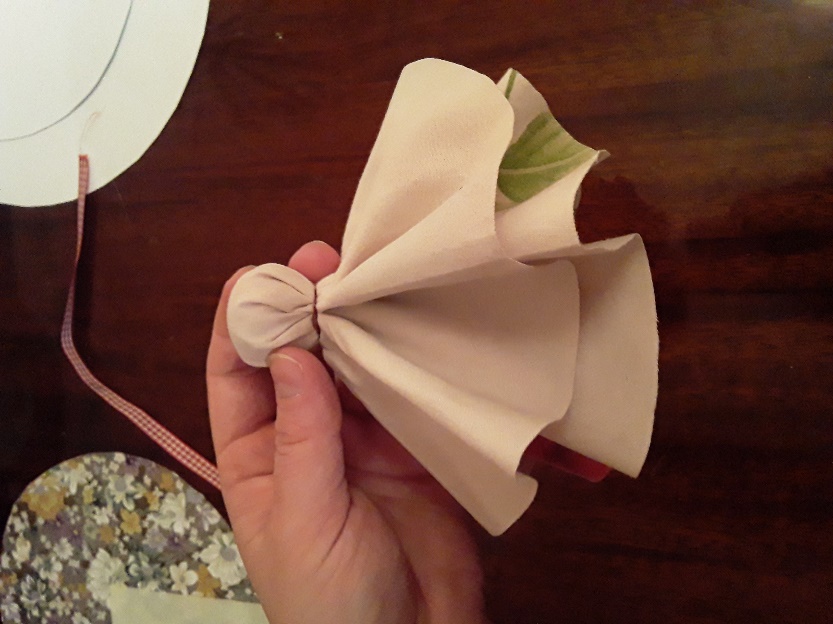 То же самое повторяем с последним кругом.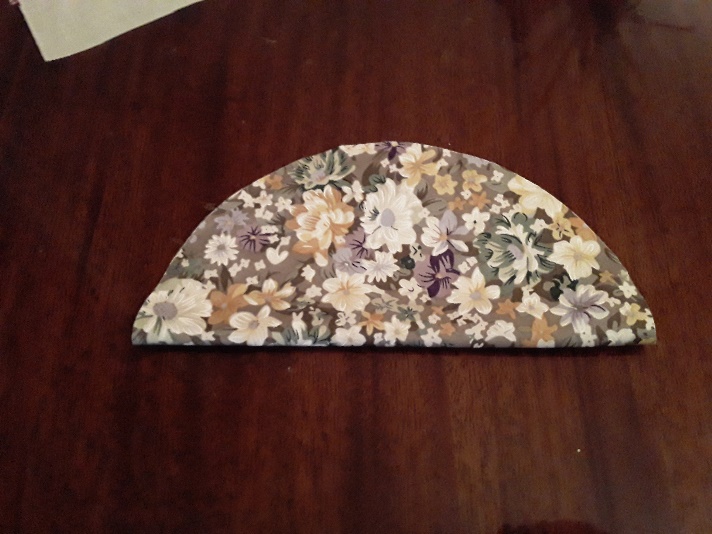 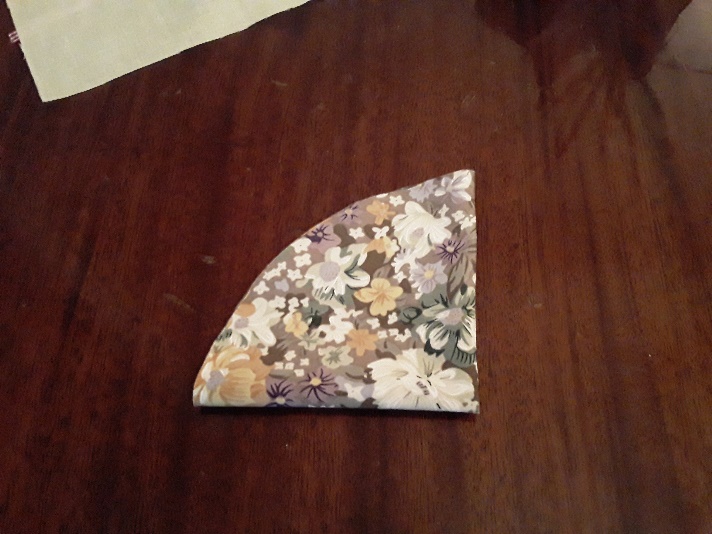 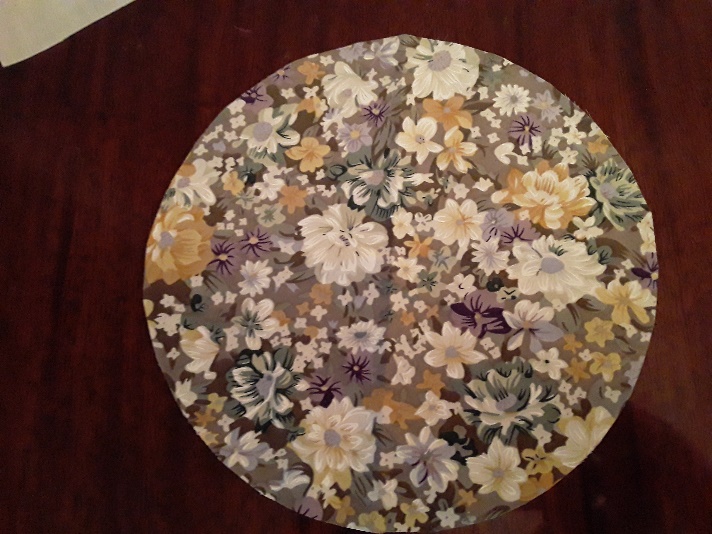 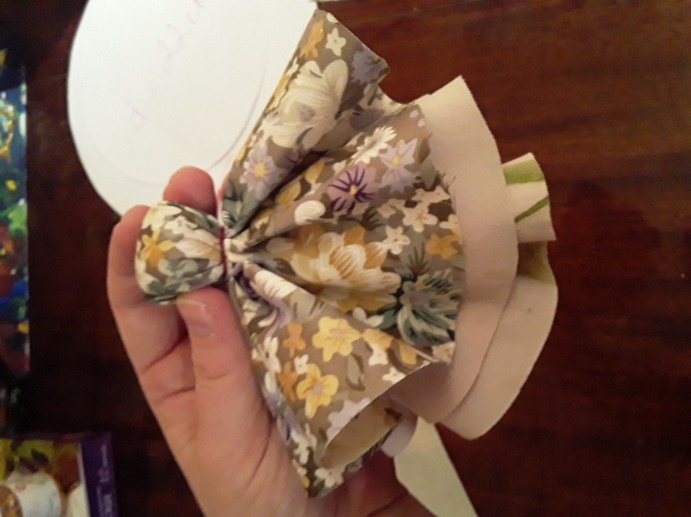 Теперь берем прямоугольный кусочек ткани 20*30 см.Обычно в мастер-классах используют квадратный кусочек, но на мой взгляд, из прямоугольника ручки получаются более аккуратными. Складываем его пополам вдоль и проглаживаем пальчиками, чтобы найти середину.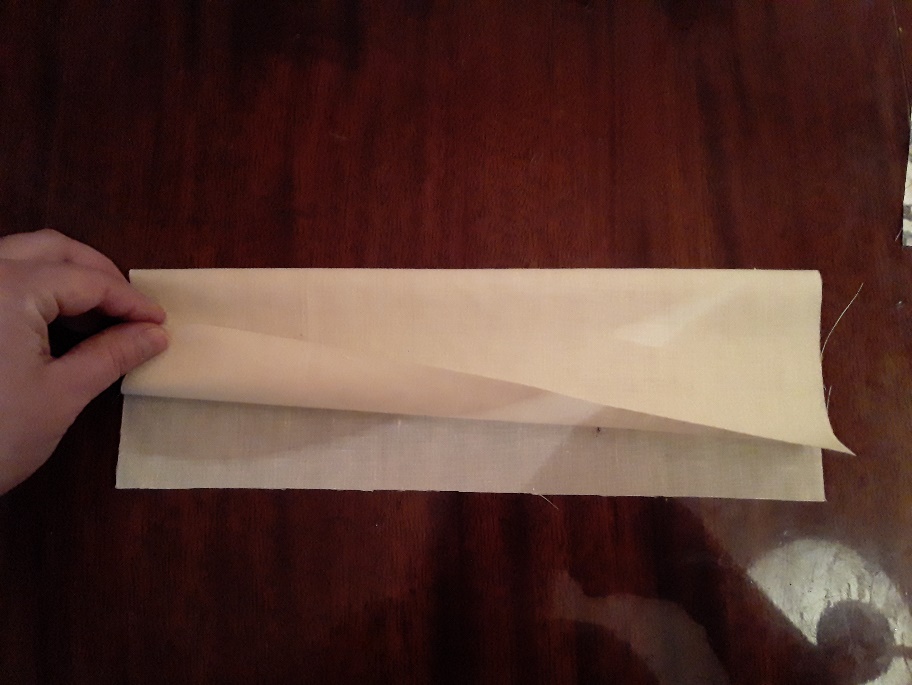 Разворачиваем и загибаем края к середине, к образовавшейся линии.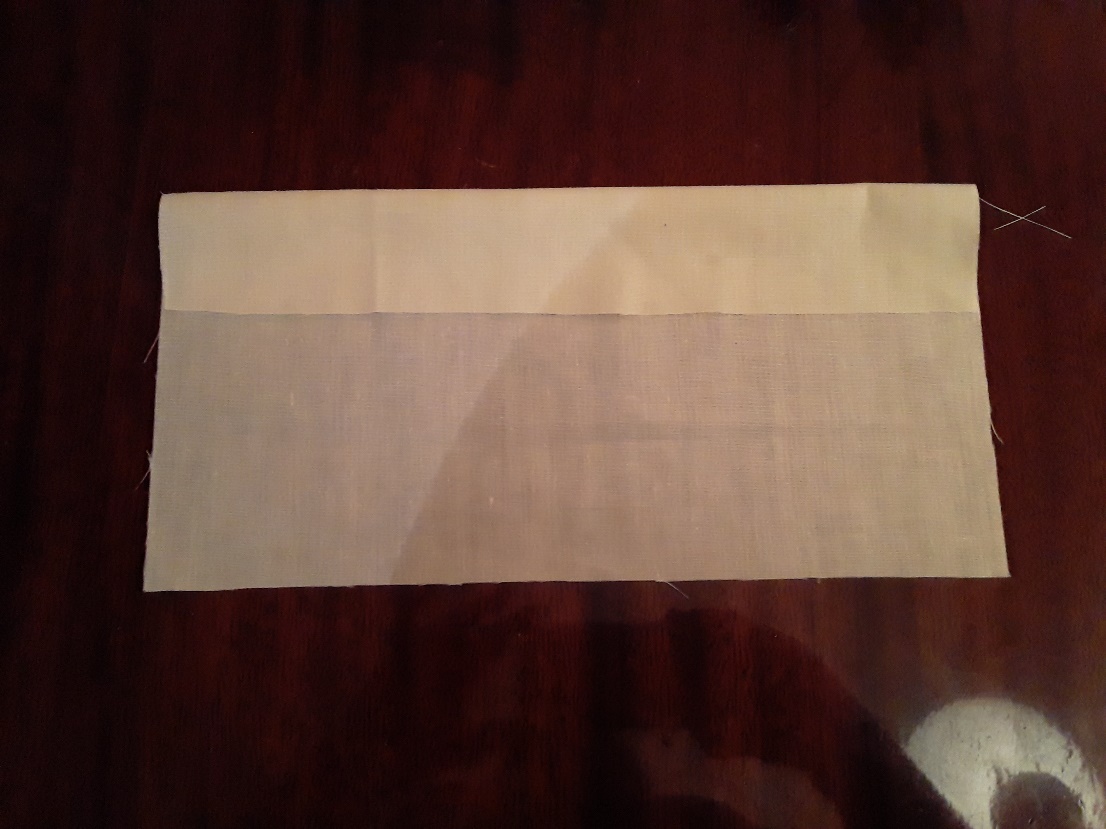 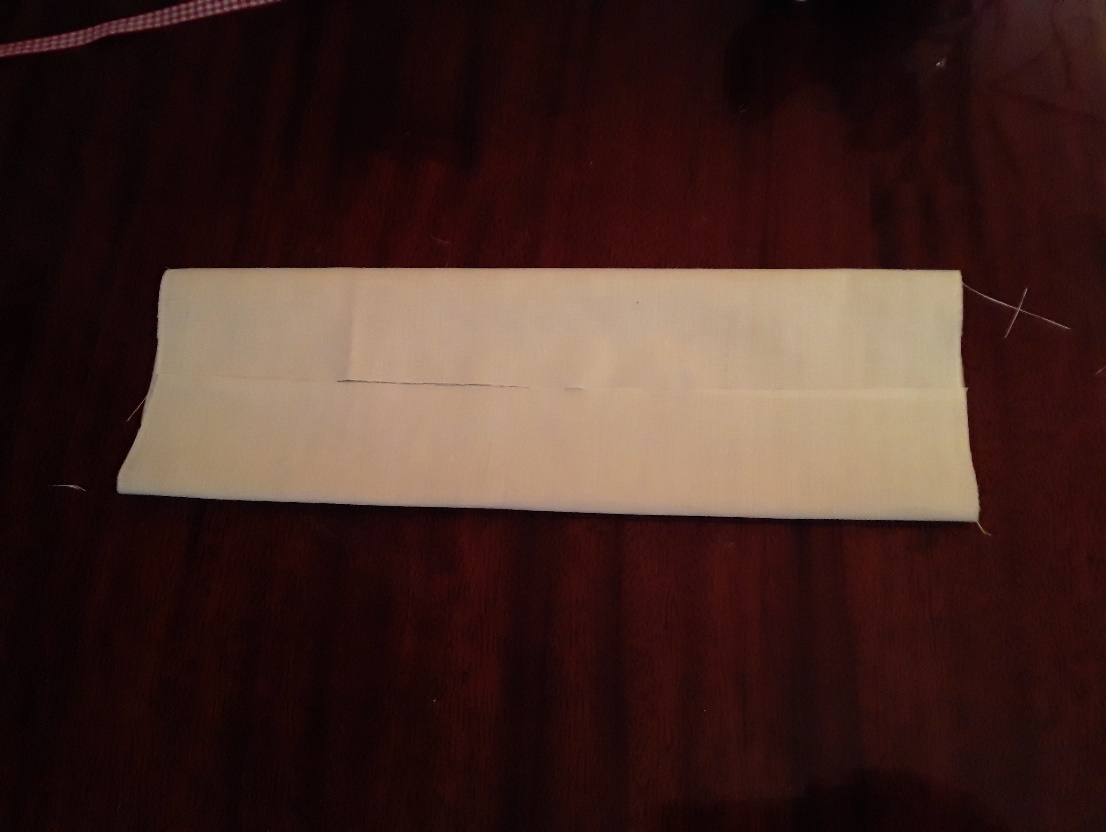 Кладем нашу куколку на середину и оборачиваем белой тканью голову куклы.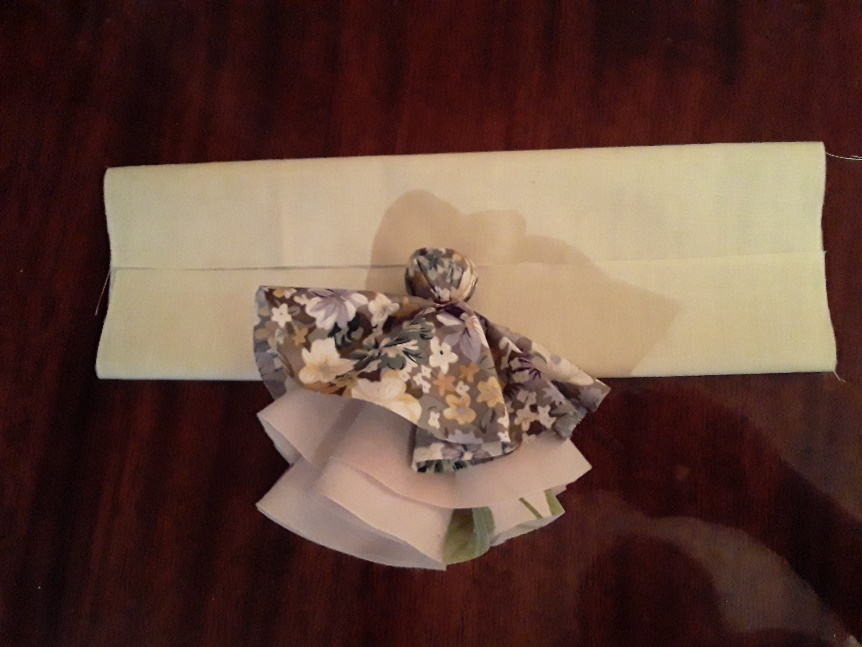 Присобираем ее вокруг шеи и обматываем ниткой.У нас получилась рубашка и лицо.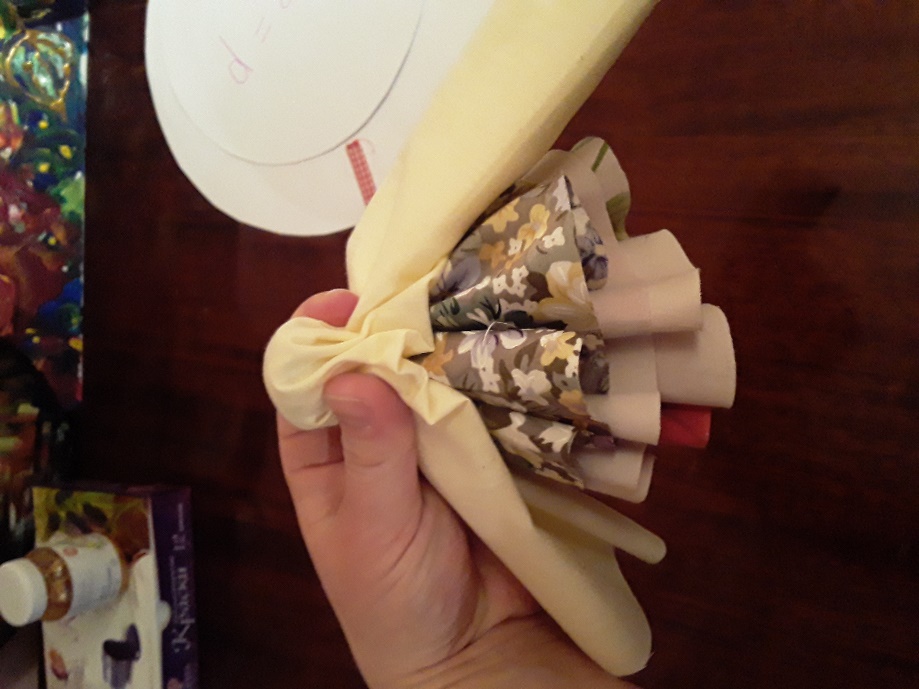 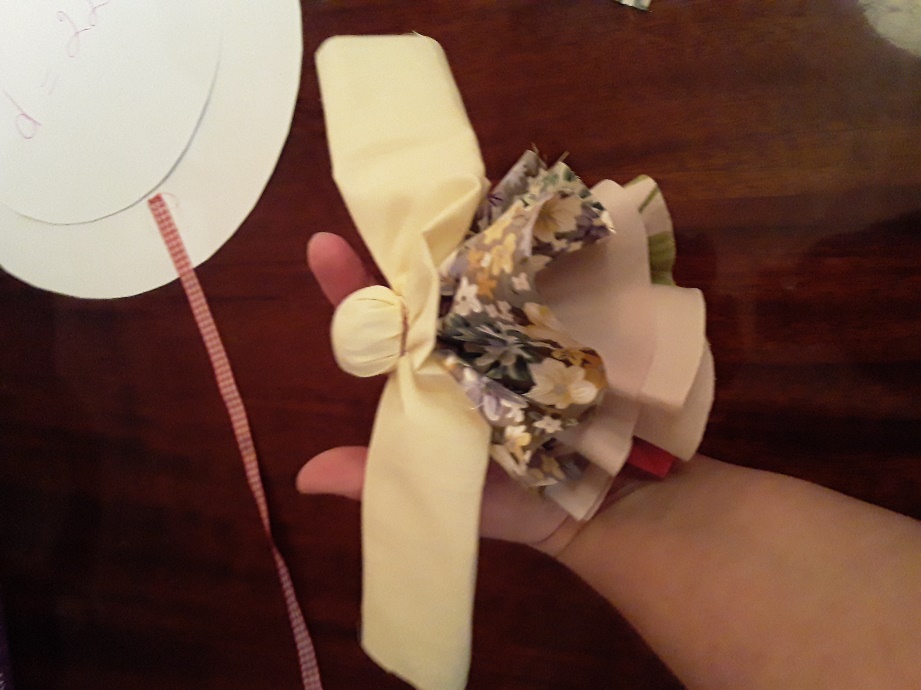 Теперь нужно сформировать ручки. Подворачиваем край ручки внутрь. 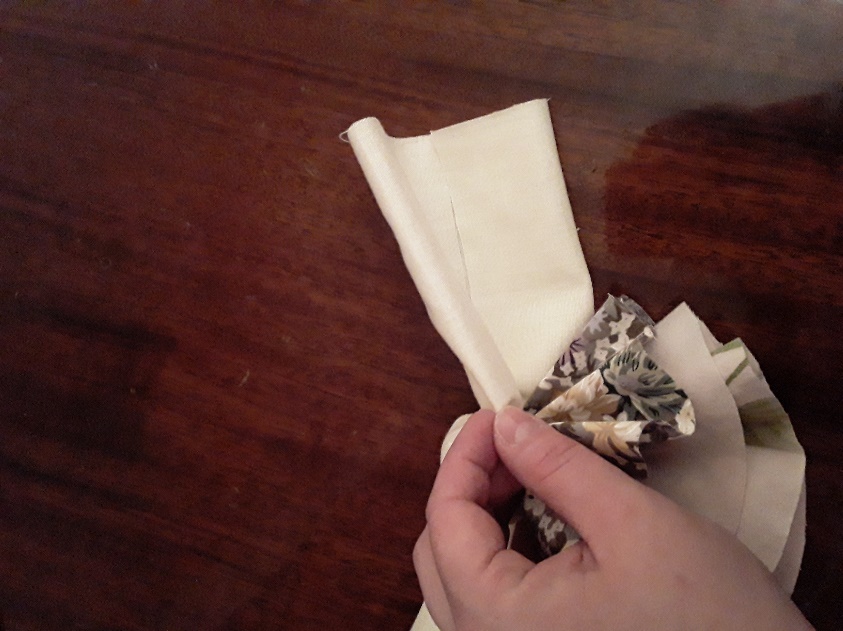 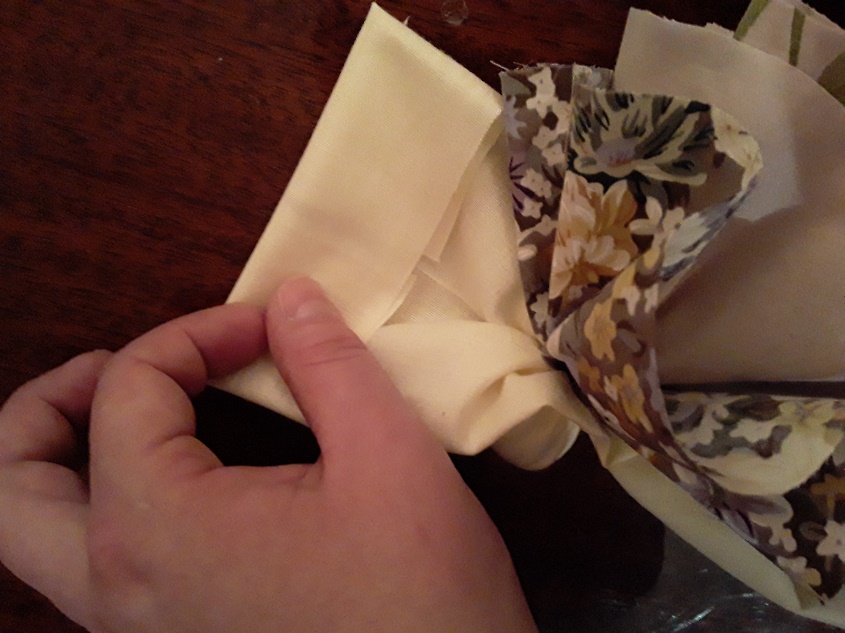 Начинаем скручивать края в центр, как рулетики. Для начала, края заворачиваем к середине,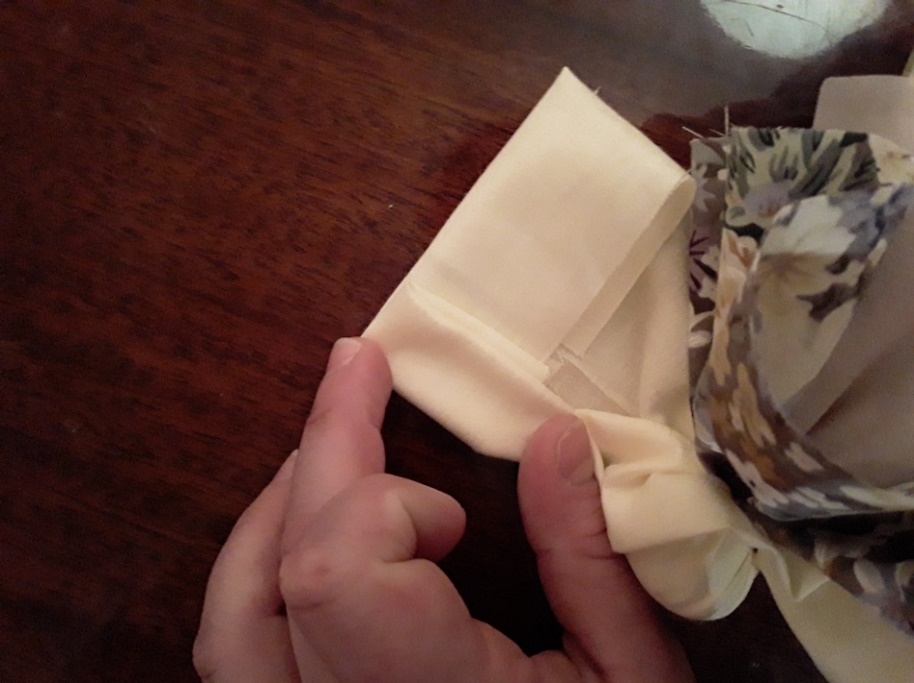 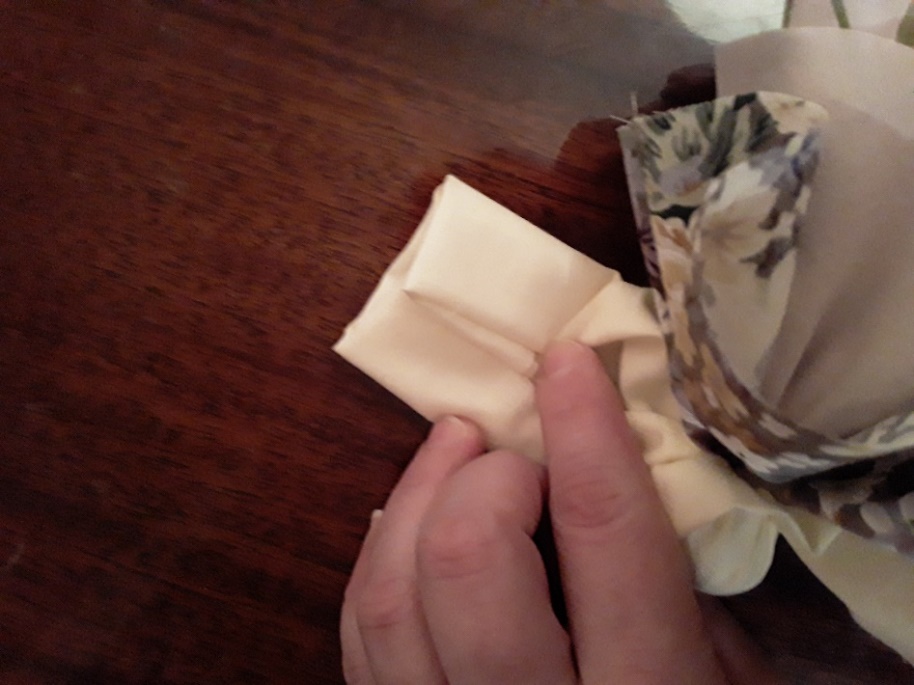 Потом еще раз подворачиваем края к середине.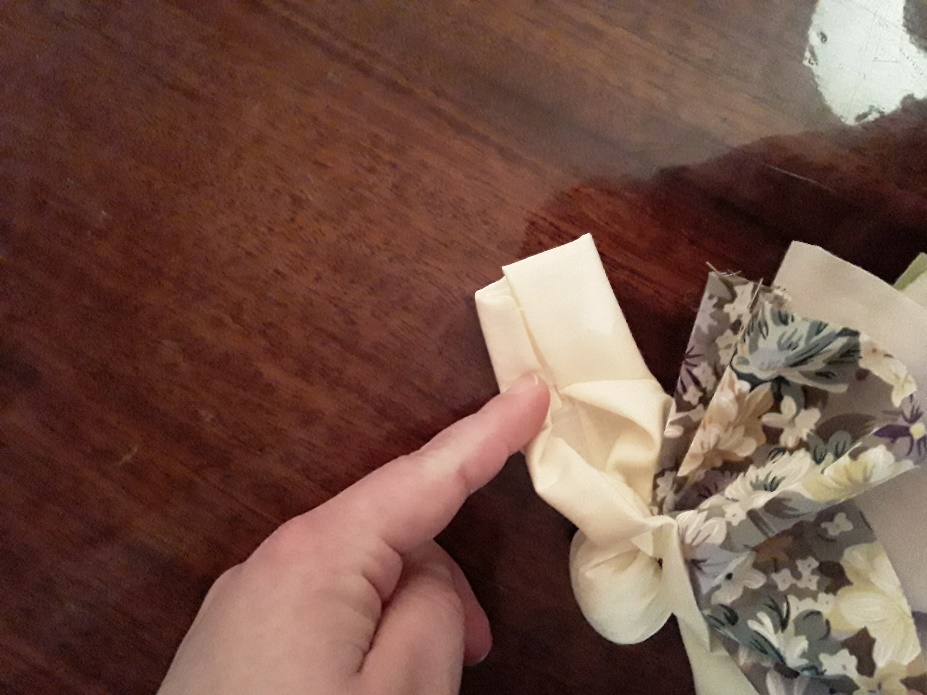 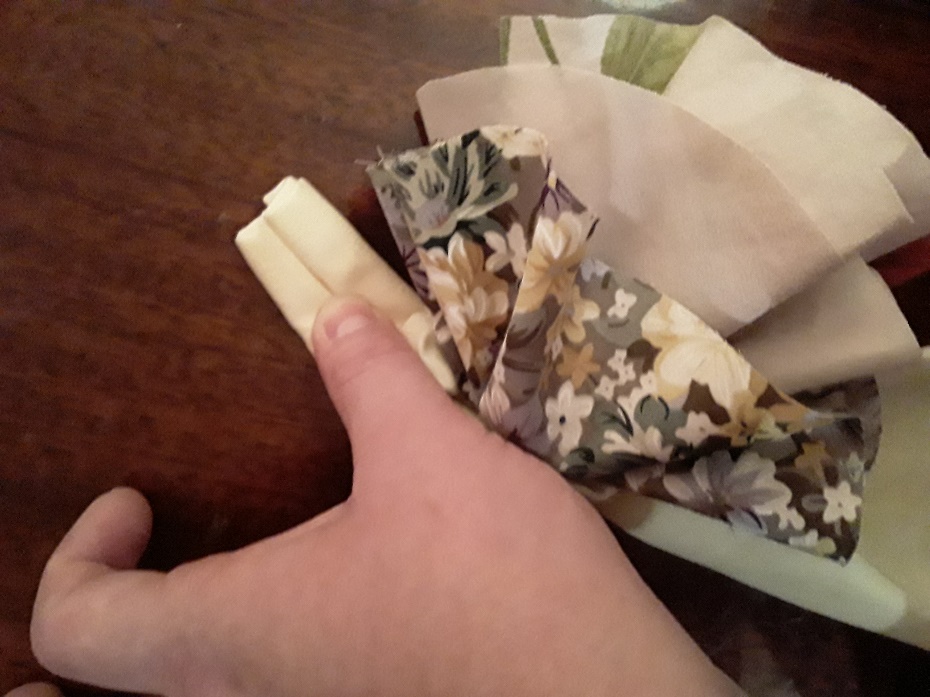 И, наконец, складываем их вместе. Запястье фиксируем ниткой.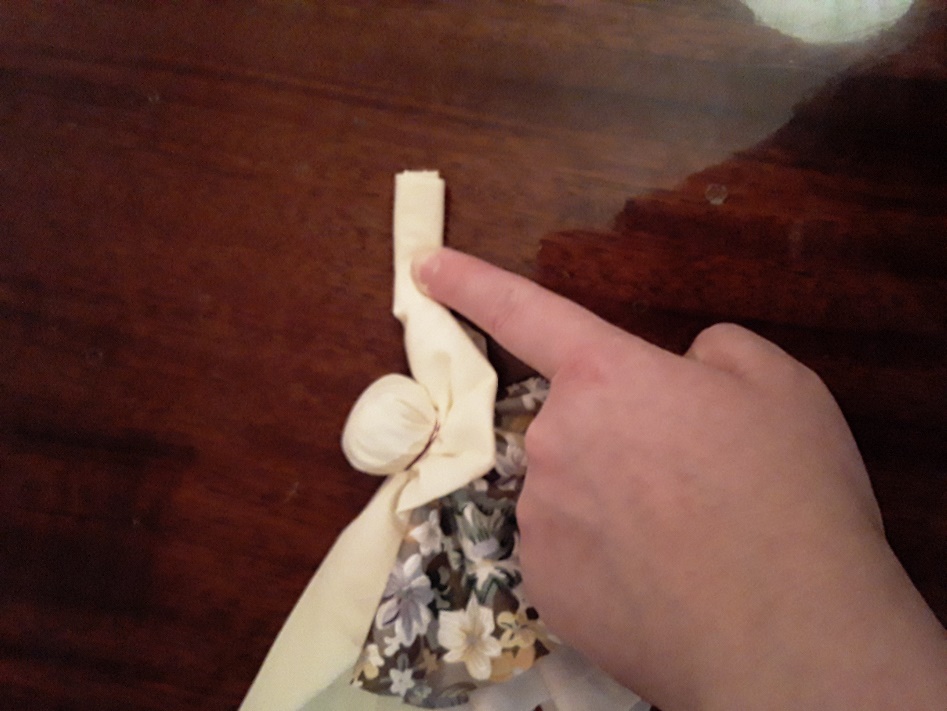 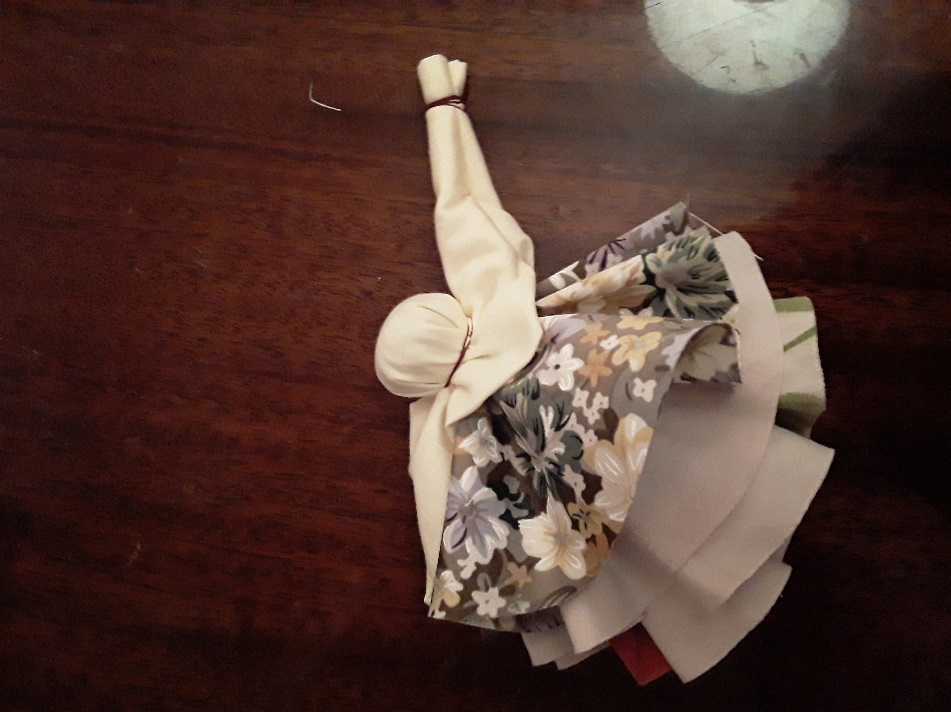 Перед тем, как начать делать вторую ручку, нам нужно померить длину, чтобы руки у куклы получились одинаковые.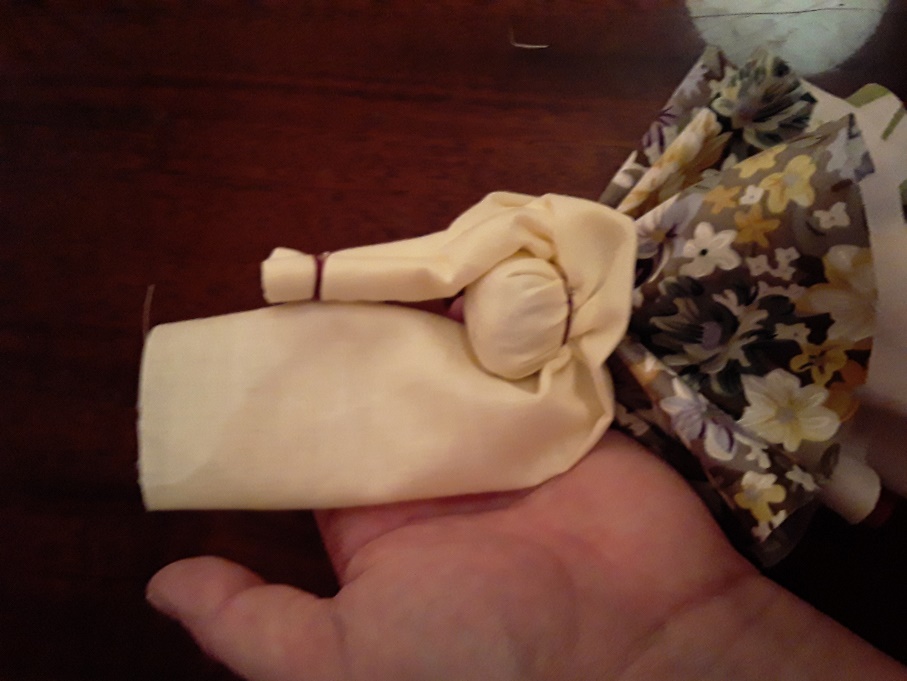 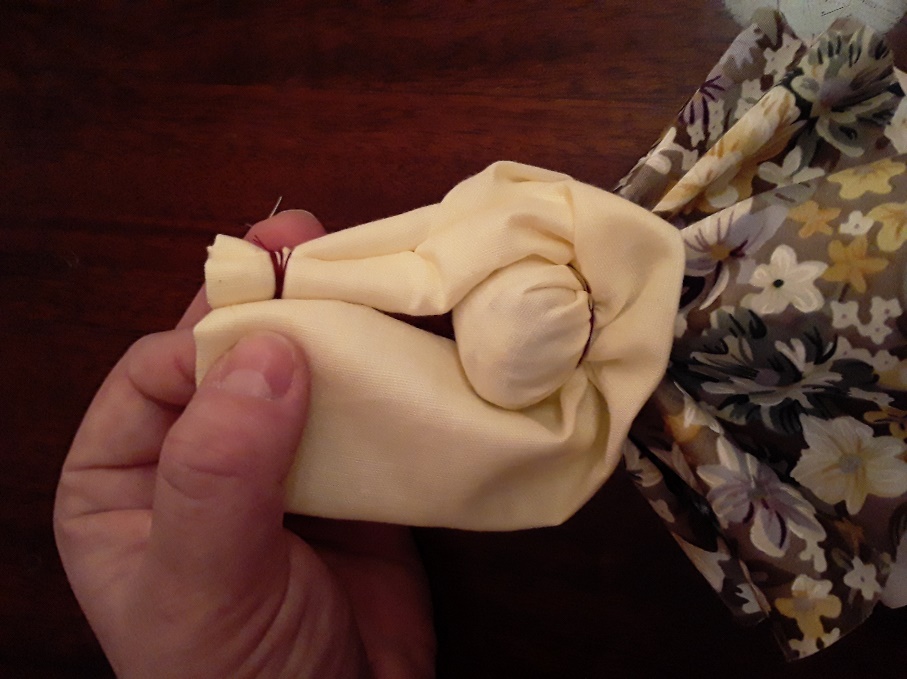 Вторая ручка делается точно так же, как и первая. Куколка сейчас выглядит так: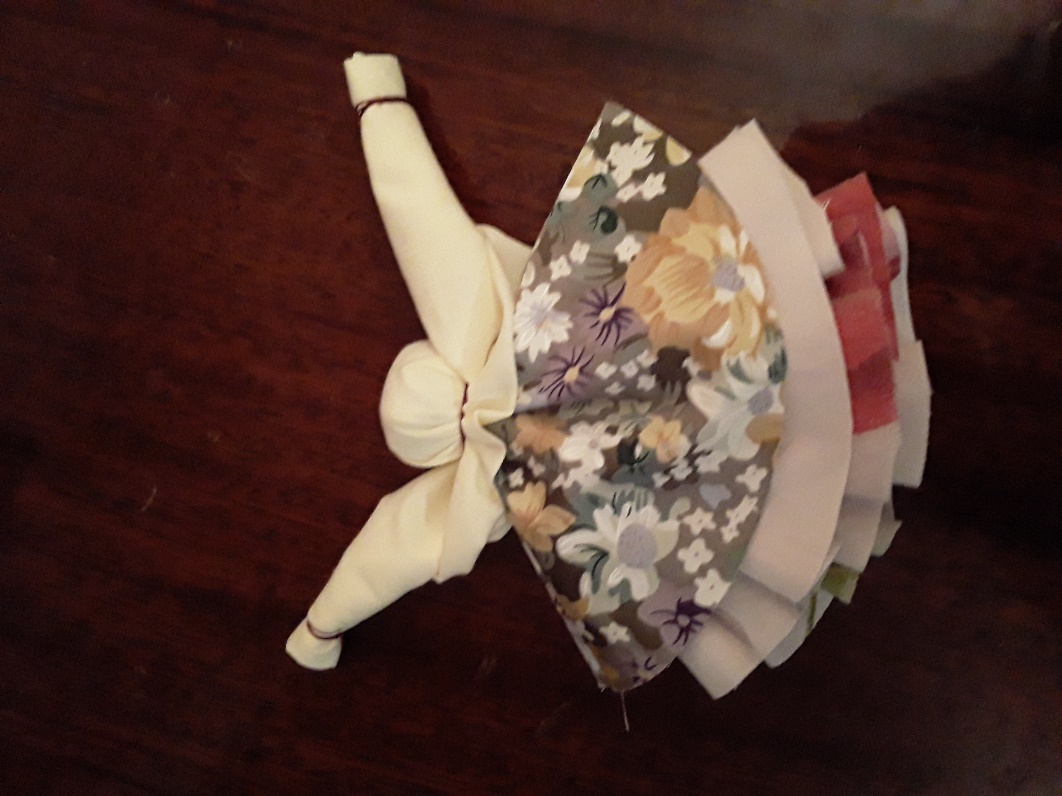 Осталось сделать головной убор. Берем тесемочку или кружево и завязываем вокруг головы - спереди чуть повыше, а сзади -у самого основания головы. Концы тесьмы обрезаем.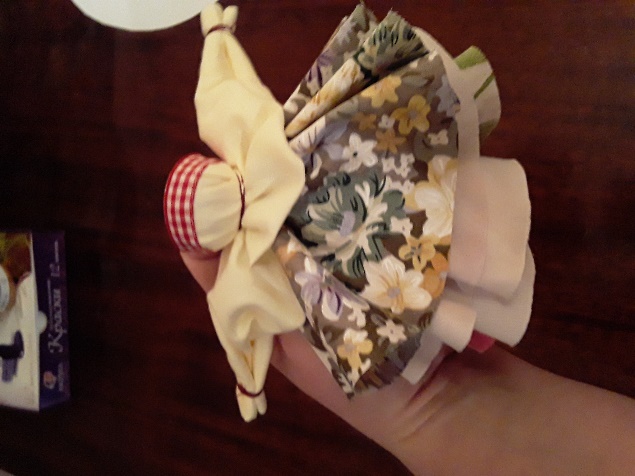 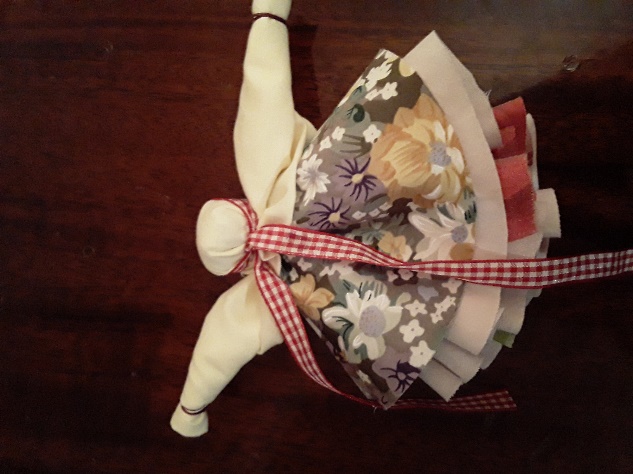 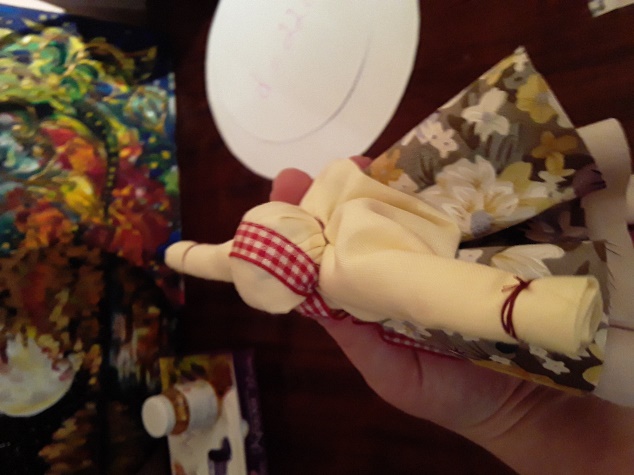 Берем треугольный кусочек ткани - платочек нашей куклы.Кладем на стол, лицевой сторойно вниз и подворачиваем на 1-2 см. 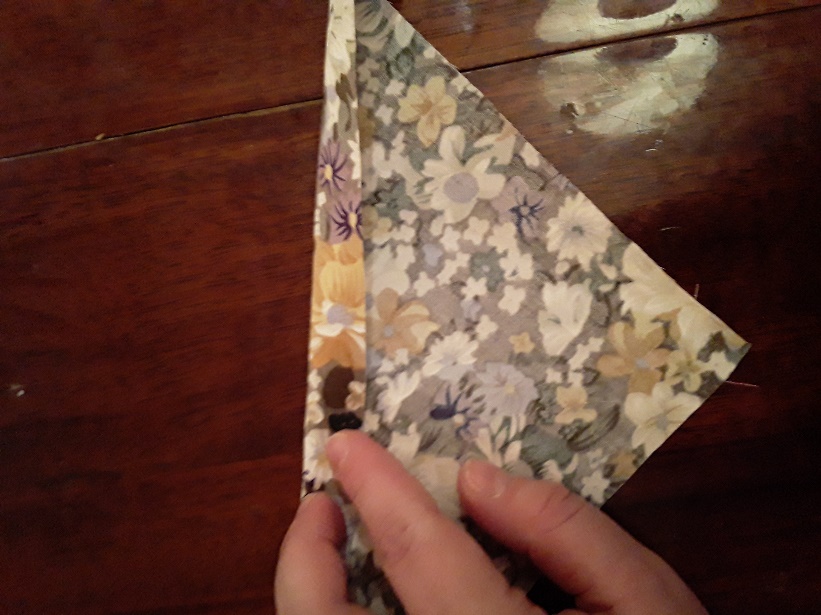 Накладываем платок на голову кулы, так чтобы было немного видно тесьму.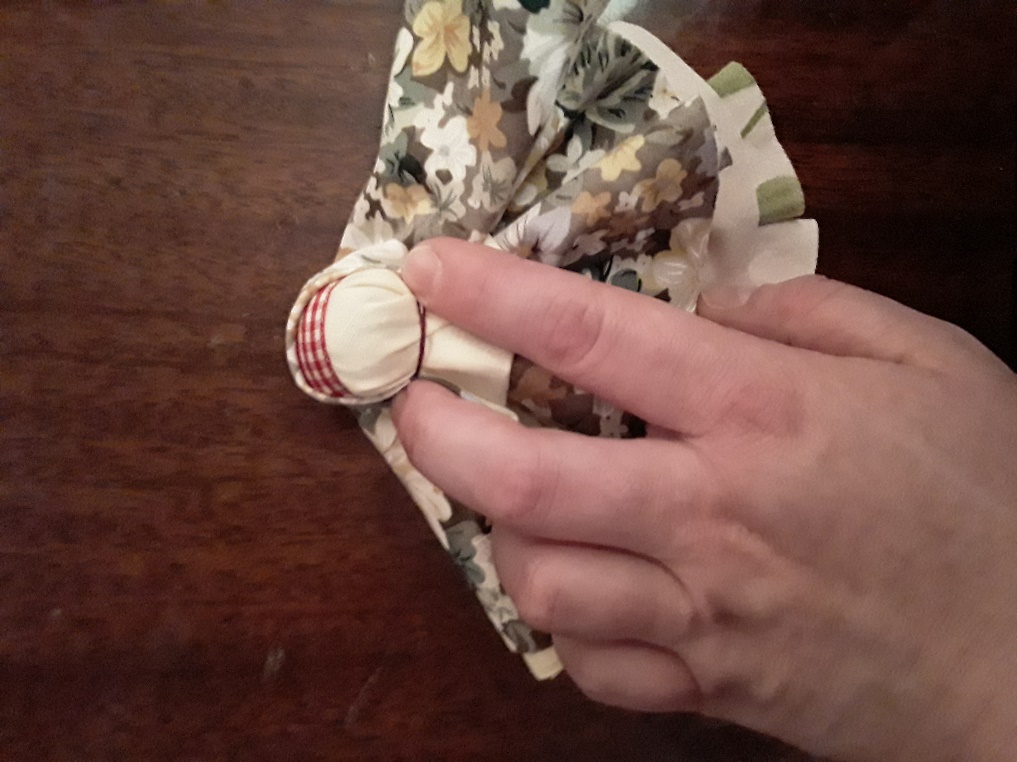 Хвостики платка перекрещиваем на круди у куклы и уводим под руками на спину, завязываем узелком.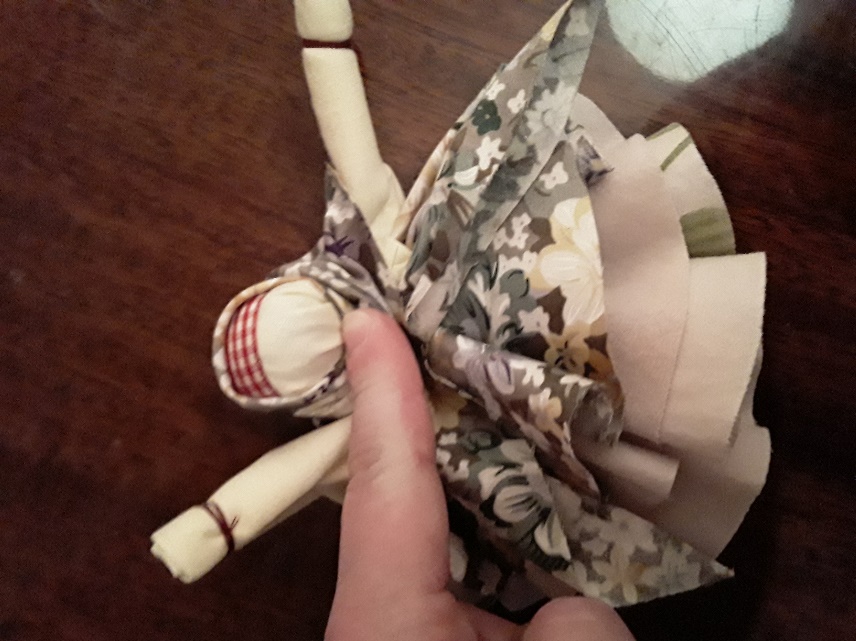 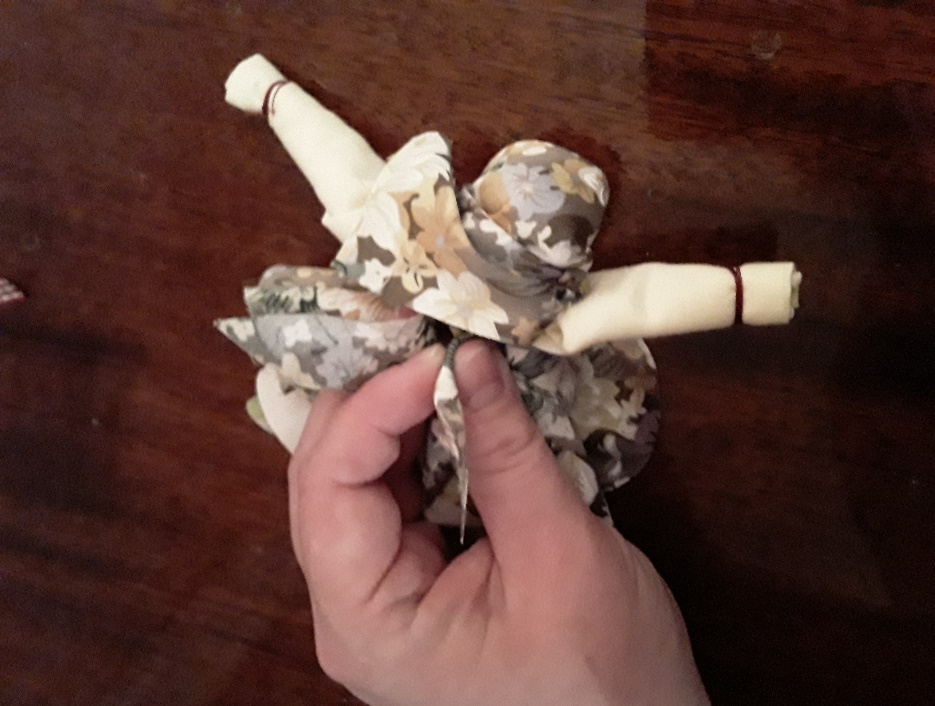 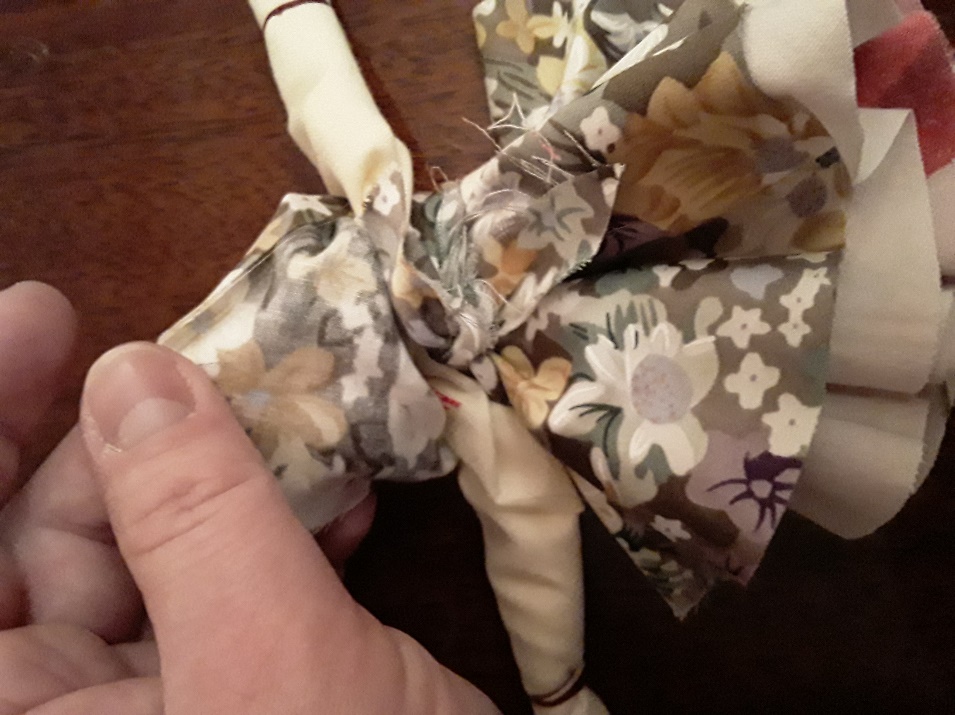 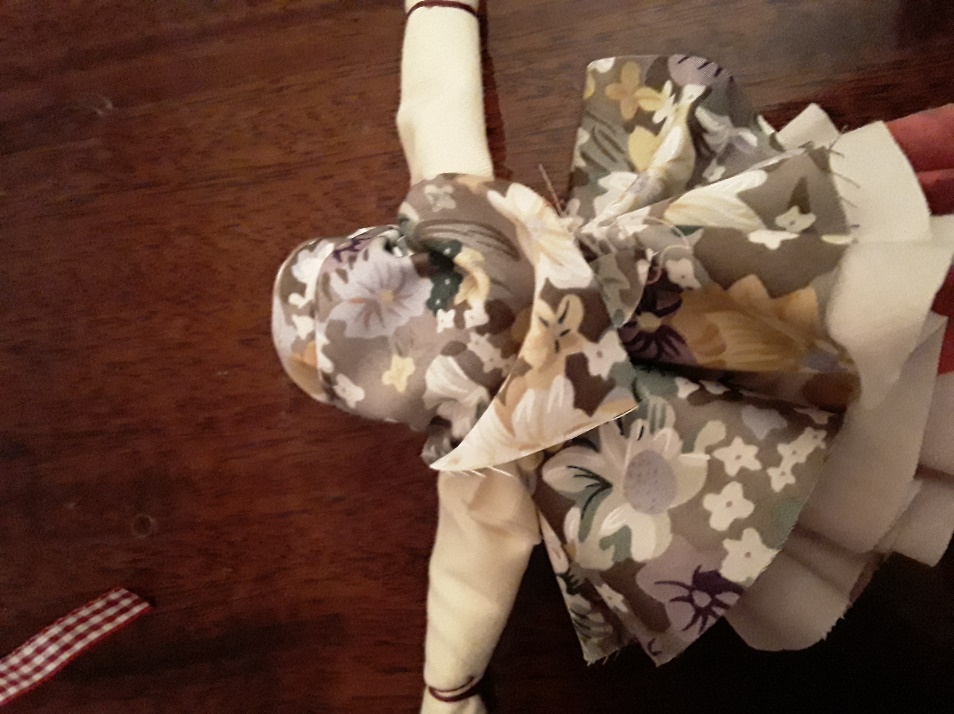 Расправляем юбочку, поправляем косынку и наша куколка готова)) Если хотите ее повесить куда-то, к запястьям можно привязать нитку)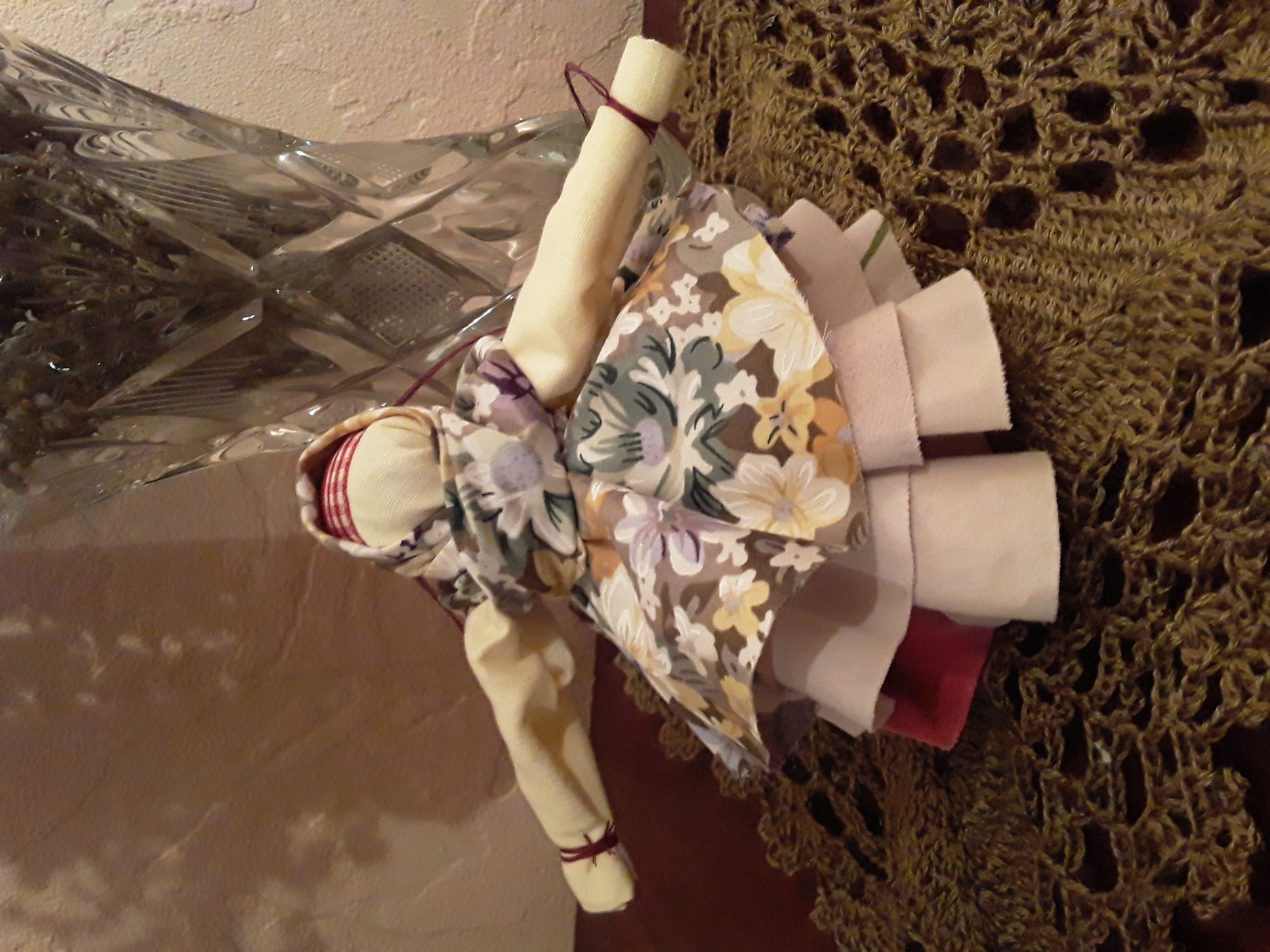 